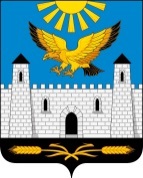 ОРГАН МЕСТНОГО САМОУПРАВЛЕНИЯ«АДМИНИСТРАЦИЯ     ГОРОДА    КАРАБУЛАК» ул.Джабагиева, 142,  г. Карабулак, 386231, тел. 8(8734) 44-41-56; факс 44-46-81; е-mail: karabulak2009@bk.ruПресс-релиз «Условия поставки газа»Что такое договор поставки газа?Договор поставки газа для обеспечения коммунально-бытовых нужд граждан заключается с целью урегулирования отношений сторон по поставке газа, определение прав и обязанностей Поставщика газа и Абонента, порядка учета расхода газа и расчетов за поставленный газ.Согласно ст. 540 п. 1 Гражданского кодекса РФ договор газоснабжения с гражданином, использующим газ для бытового потребления, считается заключенным с момента первого фактического подключения абонента в установленном порядке к присоединенной сети.Правила поставки газа для обеспечения коммунально-бытовых нужд граждан в части прав и обязанностей сторон, порядка и условий исполнения договора, правил определения объема потребленного газа и расчета размера платы за газ, порядка и условий приостановления подачи газа и проведения проверок газового оборудования распространяются на всех абонентов.После вступления в силу Постановления Правительства РФ от 21.07.2008 г. №549 «О порядке поставки газа для обеспечения коммунально-бытовых нужд граждан» существенно изменились условия договора поставки газа, расширены права абонента.В связи с этим ООО «Газпром межрегионгаз Пятигорск» рекомендует абонентам оформление договора поставки газа в письменном виде.Для проверки наличия технической возможности подачи газа и заключения договора поставки газа заявителю необходимо предоставить в абонентский отдел ООО «Газпром межрегионгаз Пятигорск» по месту нахождения газифицируемого дома (квартиры) оферту на заключение договора поставки газа с приложением следующих документов:1.Копия паспорта РФ (все заполненные страницы)2.Копия документов, подтверждающих право собственности заявителя в отношении помещений, газоснабжение которых необходимо обеспечить, или иные основания пользования этими помещениями (свидетельство о регистрации права, договор купли-продажи, договор социального найма)3.Копии документов, подтверждающих количество лиц, проживающих в жилых помещениях многоквартирных домов и жилых домов (справка о количестве зарегистрированных или домовая книга)4.Копии документов, подтверждающих состав и тип газоиспользующего оборудования, входящего в состав внутридомового газового оборудования, и соответствие этого оборудования установленным для него техническим требованиям (паспорта на газовое оборудование)5.Копии документов, подтверждающих тип установленного прибора (узла) учета газа, место его присоединения к газопроводу, дату опломбирования прибора учета газа заводом-изготовителем или организацией, осуществлявшей его последнюю поверку, а также установленный срок проведения очередной поверки (при наличии такого прибора) (свидетельство о поверке и/или паспорт на счетчик газа)6.Копия договора о техническом обслуживании внутридомового газового оборудования и аварийно-диспетчерском обеспечении7.Копии документов, подтверждающих размеры общей площади жилых и отапливаемых вспомогательных помещений, а также размер (объем) отапливаемых помещений надворных построек, - при наличии отопительных газовых приборов (технический паспорт помещения/дома)Проживающие в индивидуальных жилых домах дополнительно предоставляют:1.Копия акта об определении границы раздела собственности на газопроводы (между _____________ и заявителем)2.Копии документов, подтверждающих вид и количество сельскохозяйственных животных и домашней птицы, содержащихся в личном подсобном хозяйстве, или их отсутствие3.Копия проекта газификации4.Копия технических условий на газоснабжениеПосле рассмотрения заявки в адрес заявителя направляется соответствующий проект договора поставки газа для оформления.Примечания1.Все перечисленные документы должны быть предоставлены в оригинале и в виде копий2.Срок для проверки наличия технической возможности подачи газа заявителю, а также комплектности и правильности оформления представленных документов и достоверности, содержащихся в них сведений - 1 месяц со дня регистрации оферты3.В случае соблюдения заявителем вышеуказанного Порядка, договор с заявителем заключается в письменной форме на неопределенный срок. По желанию заявителя, изложенному в оферте, договор может быть заключен на указанный в ней срок4.Если первая фактическая подача газа абоненту-гражданину имела место до оформления договора, такой договор считается заключенным с момента первого фактического подключения внутридомового газового оборудования в установленном порядке к газораспределительной сети. В этом случае газоснабжающая организация не вправе отказать заявителю в приеме и рассмотрении оферты.Пресс-служба ОМС «Администрация г. Карабулак»Источник информации: официальный сайт ООО «Газпром межрегионгаз Пятигорск». (http://kawkazrg.ru/uslugi-dlia-naseleniia/usloviia-postavki-gaza)